Finding the Right Help from the Right People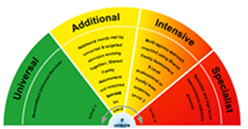 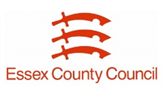  An Overview for Schools/SettingsIt is important that families access the right support to meet their needs, from the most appropriate services. Schools/settings are well placed to be able to offer support and signpost families as a result to the consistent relationships and contact they have. This document is designed to enable school staff to navigate the support provided by Essex County Council and partners for Essex families.Please note, this document does not capture everything that is available, but instead acts as a starting point for exploring what is available at the varying levels of need and intervention. The embedded links will take you to further information. Universal / Coping Additional / Getting Help Targeted / Intensive /Getting More HelpSpecialist / Getting RiskSupportSchool and community-based provisionEssex Child and Family Wellbeing ServiceEssex Schools Infolink Covid Update Pages  Every Family MattersThink Family ApproachEssex Local OfferEssex Youth ServiceEssex Wellbeing Service0300 303 9988Community based provisionTeam Around FamilyOne PlanningMental Health Support Team (where available) SEND Quadrant TeamsEP Parent Helpline01245 433293(Mon & Weds 1pm-5pm)EWMH EP school’s helplineThursday amBook via: EWMHSschoolsadvice@essex.gov.uk Family Solutions1-2-1 support for parents through voluntary engagementFamilies Hub0345 603 7627EWMHS single point of access0300 300 1600 (Mon-Fri 9am-5pm)EWMHS Crisis Support0300 555 1201 For out of hours and weekend Crisis Support ServiceContact the family’s Mental Health Support Worker or Care Coordinator (if relevant)Essex Crisis Management pageNHS 111Life-threatening Emergency 999*Please note: Safeguarding applies to all levels*Please note: Safeguarding applies to all levels*Please note: Safeguarding applies to all levels*Please note: Safeguarding applies to all levels